Об утверждении административного регламента по предоставлению муниципальной услуги «Выдача разрешений на вырубку (снос) не отнесенных к лесным насаждениям деревьев и кустарников на территории Шакуловского сельского поселения Канашского района Чувашской Республики» 	В соответствии с Федеральным законом от 27 июля 2010 № 210-ФЗ «Об организации предоставления государственных и муниципальных услуг», Постановлением Правительства Российской Федерации от 16 мая 2011 № 373 «О порядке разработки и утверждения административных регламентов исполнения государственных функций (предоставления государственных услуг)», Федеральным законом от 06 октября 2003 № 131-ФЗ «Об общих принципах организации местного самоуправления в Российской Федерации» администрация Шакуловского сельского поселения Канашского района Чувашской Республики постановляет:1. Утвердить прилагаемый административный регламент по предоставлению муниципальной услуги «Выдача разрешений на вырубку (снос) не отнесенных к лесным насаждениям деревьев и кустарников на территории Шакуловского сельского поселения Канашского района Чувашской Республики».2. Признать утратившими силу:- постановление администрации Шакуловского сельского поселения Канашского района Чувашской Республики от «28» декабря 2017 г.   № 121  «Об утверждении административного регламента по предоставлению муниципальной услуги «Предоставление порубочного билета и (или) разрешения на пересадку деревьев и кустарников на территории Шакуловского сельского поселения Канашского района Чувашской Республики»; - постановление администрации Шакуловского сельского поселения Канашского района Чувашской Республики от «27» февраля 2019 г.  № 19 «О внесении изменений в административный регламент администрации Шакуловского сельского поселения Канашского района Чувашской Республики по предоставлению муниципальной услуги «Предоставление порубочного билета и (или) разрешения на пересадку деревьев и кустарников на территории Шакуловского сельского поселения Канашского района Чувашской Республики»;3. Настоящее постановление вступает в силу после его официального опубликования.Глава сельского поселения                                                                                А.Н. АнтоновПриложение № 1к административному  регламентапо предоставлению муниципальной услуги«Выдача разрешений на вырубку (снос)не отнесенных к лесным насаждениямдеревьев и кустарников на территорииШакуловского сельского поселения Канашского района Чувашской Республики»АДМИНИСТРАТИВНЫЙ РЕГЛАМЕНТПО ПРЕДОСТАВЛЕНИЮ МУНИЦИПАЛЬНОЙ УСЛУГИ«ВЫДАЧА РАЗРЕШЕНИЯ НА ВЫРУБКУ (СНОС) НЕ ОТНЕСЕННЫХК ЛЕСНЫМ НАСАЖДЕНИЯМ ДЕРЕВЬЕВ И КУСТАРНИКОВНА ТЕРРИТОРИИ ШАКУЛОВСКОГО СЕЛЬСКОГО ПОСЕЛЕНИЯ КАНАШСКОГО РАЙОНА ЧУВАШСКОЙ РЕСПУБЛИКИ»I. Общие положения1.1. Административный регламент по выдаче разрешения на вырубку (снос) не отнесенных к лесным насаждениям деревьев и кустарников на территории Шакуловского сельского поселения Канашского района Чувашской Республики разработан в целях повышения качества предоставления муниципальной услуги и определяет сроки и последовательность административных действий при осуществлении полномочий по предоставлению муниципальной услуги.1.2. Предметом регулирования регламента является порядок предоставления муниципальной услуги по выдаче разрешения на вырубку деревьев, кустарников.1.3. Заявителями на получение муниципальной услуги являются граждане, индивидуальные предприниматели, юридические лица, либо их уполномоченные представители, независимо от организационно-правовой формы, имеющие намерение вырубить зеленые насаждения, произрастающие на муниципальных землях Шакуловского сельского поселения Канашского района Чувашской Республики  (далее - заявители). 1.4. Порядок информирования о порядке предоставления муниципальной услуги.1.4.1. Муниципальную услугу предоставляет Администрация Шакуловского  сельского поселения Канашского района Чувашской Республики (далее - Администрация).График работы: понедельник - пятница с 08.00 до 17.00 (перерыв с 12.00 до 13.00); суббота и воскресенье - выходные дни.1.4.2. Порядок предоставления муниципальной услуги размещается в информационно-телекоммуникационной сети Интернет, на портале государственных и муниципальных услуг Чувашской Республики, на официальном сайте Администрации Шакуловского сельского поселения Канашского  района Чувашской Республики http://gov.cap.ru/SiteMap.aspx?gov_id=360&id=2601103&title=Administrativnie_reglamenti, на Портале органов власти Чувашской Республики в информационно-телекоммуникационной сети «Интернет» (далее - официальный сайт органа местного самоуправления) и содержит следующую информацию:- наименование муниципальной услуги;- наименование органа местного самоуправления, предоставляющая муниципальную услугу;- перечень нормативных правовых актов, непосредственно регулирующих предоставление услуги;- способы предоставления услуги;- описание результата предоставления услуги;- категория заявителей, которым предоставляется услуга;- срок предоставления услуги и срок выдачи документов, являющихся результатом предоставления услуги;- срок, в течение которого заявление должно быть зарегистрировано;- максимальный срок ожидания в очереди при подаче заявления о предоставлении услуги лично;- основания для приостановления предоставления либо отказа в предоставлении услуги;- перечни документов, необходимых для предоставления муниципальной услуги, и требования, предъявляемые к этим документам;- документы, необходимые для предоставления услуги и находящиеся в распоряжении государственных органов, органов местного самоуправления и учреждений, участвующих в предоставлении услуги по собственной инициативе, способы получения этих документов заявителем и порядок их представления с указанием услуг, в результате представления которых могут быть получены такие документы;- образцы оформления документов, необходимых для предоставления муниципальной услуги;- сведения о возмездности (безвозмездности) предоставления услуги, правовых основаниях и размерах платы, взимаемой с заявителя;- показатели доступности и качества услуги;- информация об административных процедурах;- сведения о порядке досудебного (внесудебного) обжалования решений и действий (бездействия) органа, учреждения (организации), предоставляющего услугу.1.4.3. Консультирование граждан по вопросам предоставления муниципальной услуги, осуществляется специалистом Администрации при личном контакте с заявителями, а также посредством почты (в том числе электронной почты) и по телефону.Ответственным исполнителем муниципальной услуги является должностное лицо Администрации.1.4.4. Специалист Администрации осуществляет консультацию по следующим вопросам:- нормативно-правовые акты, регламентирующие порядок оказания муниципальной услуги;- заявители, имеющие право на предоставление услуги;- перечень документов, необходимых для оказания муниципальной услуги;- способы подачи документов для получения муниципальной услуги;- способы получения результата услуги;- сроки предоставления муниципальной услуги;- результат оказания муниципальной услуги;- основания для отказа в оказании услуги;- способы обжалования и действий (бездействия) должностных лиц, участвующих в предоставлении муниципальной услуги.1.4.5. Информирование о ходе предоставления муниципальной услуги также осуществляется специалистом Администрации при личном контакте с заявителями, посредством почтовой и телефонной связи (в том числе электронной почты).1.4.6. Информирование о приостановлении предоставления муниципальной услуги или об отказе в ее предоставлении осуществляется специалистом Администрации посредством почтовой связи, при личном контакте с заявителями.1.4.7. Информация о сроке завершения оформления документов и возможности их получения, заявителю сообщается при подаче документов и при возобновлении предоставления муниципальной услуги после ее приостановления, а в случае сокращения срока - по указанному в заявлении телефону.1.4.8. В любое время с момента приема документов заявитель имеет право на получение сведений о прохождении процедур по предоставлению муниципальной услуги при помощи телефона или посредством личного обращения.1.4.9. Для получения сведений о прохождении процедур по предоставлению муниципальной услуги заявителем указываются (называются) дата и входящий номер, полученные при подаче документов. Заявителю предоставляются сведения о том, на каком этапе рассмотрения находится представленный им пакет документов.II. Стандарт предоставления муниципальной услуги2.1. Наименование муниципальной услуги: «Выдача разрешения на вырубку (снос) не отнесенных к лесным насаждениям деревьев и кустарников на территории Шакуловского сельского поселения Канашского района Чувашской Республики»  (далее - муниципальная услуга).2.2. Предоставление муниципальной услуги осуществляется Администрацией Шакуловского сельского поселения Канашского района Чувашской Республики.При предоставлении муниципальной услуги осуществляется взаимодействие с администрацией Канашского района Чувашской Республики и Управлением Росреестра по Чувашской Республике.Запрещается требовать от заявителя осуществления действий, в том числе согласований, необходимых для получения муниципальной услуги и связанных с обращением в иные государственные органы (органы местного самоуправления, организации), за исключением получения услуг, включенных в перечень услуг, которые являются необходимыми и обязательными для предоставления муниципальных услуг, утвержденный Правительством Российской Федерации (пункт 3 статьи 7 Федерального закона от 27 июля 2010 г. № 210-ФЗ «Об организации предоставления государственных и муниципальных услуг», подпункт «б» пункта 14 правил разработки и утверждения административных регламентов предоставления государственных услуг, утвержденных постановлением Правительства Российской Федерации от 16 мая 2011 г. № 373).2.3. Результатом предоставления муниципальной услуги является:- выдача разрешения на вырубку (снос) не отнесенных к лесным насаждениям деревьев и кустарников;- принятие решения об отказе в предоставлении муниципальной услуги.2.4. Срок предоставления муниципальной услуги:2.4.1. Разрешение на вырубку (снос) не отнесенных к лесным насаждениям деревьев и кустарников или уведомление об отказе в выдаче данного разрешения выдается в течение 30 рабочих дней со дня получения заявления о выдаче разрешения на вырубку (снос) не отнесенных к лесным насаждениям деревьев и кустарников, оформленного в соответствии с приложением № 1 к Административному регламенту.2.4.2. Указанные документы выдаются (направляются) заявителю в течение 1 дня со дня подписания, но не позднее 10 рабочих дней со дня поступления заявления. Если последний день приходится на нерабочий праздничный или выходной день, то результат выдается (направляется) заявителю в первый рабочий день, следующий за нерабочим праздничным или выходным днем.2.4.3. Срок исправления технических ошибок, допущенных при предоставлении муниципальной услуги, не должен превышать 3 рабочих дней с момента обнаружения ошибки или получения от любого заинтересованного лица письменного заявления об ошибке.2.5. Приостановление представления муниципальной услуги не предусмотрено.2.6. Предоставление муниципальной услуги осуществляется в соответствии с:- Конституцией Российской Федерации;- Жилищным кодексом Российской Федерации;- Федеральным законом от 10 января 2002 г. № 7-ФЗ «Об охране окружающей среды»;- Федеральным законом от 30 марта 1999 г. № 52-ФЗ «О санитарно-эпидемиологическом благополучии населения»;- Федеральным законом от 2 мая 2006 г. № 59-ФЗ «О порядке рассмотрения обращений граждан Российской Федерации»;- Федеральным законом от 6 октября 2003 г. № 131-ФЗ «Об общих принципах организации местного самоуправления в Российской Федерации»;- Федеральным законом от 27 июля 2010 г. № 210-ФЗ «Об организации представления государственных и муниципальных услуг»;- Уставом Шакуловского сельского поселения Канашского района Чувашской Республики;2.7. Документы, необходимые для предоставления муниципальной услуги.2.7.1. Для предоставления муниципальной услуги заявитель представляет заявление на имя главы администрации Шакуловского сельского поселения Канашского района Чувашской Республики. Заявление (приложение № 1 к настоящему Регламенту) с указанием фамилии, имени отчества заявителя, юридического адреса или адреса места жительства (для физических лиц); почтового адреса, по которому должен быть направлен ответ, контактного телефона, количества и наименования насаждений, их состояния и причины вырубки.Документы, необходимые для предоставления муниципальной услуги:копия утвержденной проектной документации при проведении строительства (реконструкции), капитального (текущего) ремонта объектов (при наличии);план действий по предупреждению и ликвидации чрезвычайных ситуаций природного и техногенного характера и их последствий при вырубке (сносе) зеленых насаждений в целях предупреждения и ликвидации чрезвычайных ситуаций природного и техногенного характера и их последствий;копия документа, подтверждающего полномочия представителя заявителя, и копия документа, удостоверяющего его личность (в случае подачи заявления уполномоченным представителем заявителя);копия документа, подтверждающего необходимость проведения рубки для восстановления светового режима в жилых помещениях и общественных зданиях.2.7.2. Администрация в порядке межведомственного информационного взаимодействия запрашивает следующие документы:выписка из Единого государственного реестра юридических лиц (для юридического лица) или выписка из Единого государственного реестра индивидуальных предпринимателей (для индивидуального предпринимателя);копии документов, подтверждающих право заявителя на земельный участок, на котором планируется осуществить вырубку (снос) зеленых насаждений, или выписка из Единого государственного реестра недвижимости в отношении земельного участка, на котором планируется осуществить вырубку (снос) зеленых насаждений;копия положительного заключения государственной экспертизы на проектную документацию при ее наличии (в случаях, установленных законодательством о градостроительной деятельности) - при проведении строительства (реконструкции), капитального (текущего) ремонта объектов. Заявитель или его уполномоченный представитель может по собственной инициативе представить документы, указанные в настоящем пункте;разрешение на производство земляных работ или на строительство.2.8. Перечень документов, которые находятся в распоряжении государственных органов, органов местного самоуправления и иных органов, участвующих в предоставлении услуги:- выписка из Единого государственного реестра прав на недвижимое имущество и сделок с ним;- разрешение на производство земляных работ или на строительство.2.9. Запрещается требовать от заявителя:- представление документов и информации или осуществления действий, представление или осуществление которых не предусмотрено нормативными правовыми актами, регулирующими отношения, возникающие в связи с предоставлением муниципальной услуги;- представления документов и информации, которые в соответствии с нормативными правовыми актами РФ, нормативными правовыми актами субъектов РФ и муниципальными правовыми актами находятся в распоряжении государственных органов, органов местного самоуправления и (или) подведомственных государственным органам и органами местного самоуправления организаций, участвующих в предоставлении муниципальных услуг, за исключением документов, указанных в части 6 статьи 7 Федерального закона от 27 июля 2010 № 210-ФЗ «Об организации предоставления государственных и муниципальных услуг»;- осуществления действий, в том числе согласований, необходимых для получения государственных и муниципальных услуг и связанных с обращением в иные государственные органы, органы местного самоуправления, организации, за исключением получения услуг и получения документов и информации, предоставляемых в результате предоставления таких услуг, включенных в перечни, указанные в части 1 статьи 9 Федерального закона от 27 июля 2010 № 210-ФЗ «Об организации предоставления государственных и муниципальных услуг»;- предоставления документов и информации, отсутствие и (или) недостоверность которых не указывались при первоначальном отказе в приеме документов, необходимых для предоставления государственной или муниципальной услуги, либо в предоставлении государственной или муниципальной услуги, за исключением следующих случаев:а) изменение требований нормативных правовых актов, касающихся предоставления государственной или муниципальной услуги, после первоначальной подачи заявления о предоставлении государственной или муниципальной услуги;б) наличие ошибок в заявлении о предоставлении государственной или муниципальной услуги и документах, поданных заявителем после первоначального отказа в приеме документов, необходимых для предоставления государственной или муниципальной услуги, либо в предоставлении государственной или муниципальной услуги и не включенных в представленный ранее комплект документов;в) истечение срока действия документов или изменение информации после первоначального отказа в приеме документов, необходимых для предоставления государственной или муниципальной услуги, либо в предоставлении государственной или муниципальной услуги;г) выявление документально подтвержденного факта (признаков) ошибочного или противоправного действия (бездействия) должностного лица органа, предоставляющего государственную услугу, или органа, предоставляющего муниципальную услугу, государственного или муниципального служащего, работника многофункционального центра, работника организации, предусмотренной частью 1.1 статьи 16 Федерального закона от 27 июля 2010 № 210-ФЗ «Об организации предоставления государственных и муниципальных услуг», при первоначальном отказе в приеме документов, необходимых для предоставления государственной или муниципальной услуги, либо в предоставлении государственной или муниципальной услуги, о чем в письменном виде за подписью руководителя органа, предоставляющего государственную услугу, или органа, предоставляющего муниципальную услугу, руководителя многофункционального центра при первоначальном отказе в приеме документов, необходимых для предоставления государственной или муниципальной услуги, либо руководителя организации, предусмотренной частью 1.1 статьи 16 Федерального закона от 27 июля 2010 № 210-ФЗ «Об организации предоставления государственных и муниципальных услуг», уведомляется заявитель, а также приносятся извинения за доставленные неудобства. 2.10. Основания для отказа в приеме документов, необходимых для предоставления муниципальной услуги, законодательством не предусмотрено.2.11. Основаниями для отказа в предоставлении муниципальной услуги по выдаче разрешения на вырубку деревьев, кустарников: - 	 несоответствие представленных документов требованиям, предусмотренным пунктом 2.7.1.  настоящего административного регламента;- принятие мотивированного решения администрацией Шакуловского сельского поселения о сохранении зеленых насаждений.2.12. Муниципальная услуга по выдаче разрешения на вырубку (снос) не отнесенных к лесным насаждениям деревьев и кустарников (далее - разрешение на вырубку либо ордер на вырубку) на территории Шакуловского сельского поселения Канашского района Чувашской Республики осуществляется без взимания государственной пошлины и иной платы.2.13. Срок ожидания заявителя в очереди при подаче запроса о предоставлении услуги и получении результата не более 15 минут.2.14. Срок регистрации запроса заявителя о предоставлении государственной или муниципальной услуги составляет 15 мин.  2.15. Требования к помещениям, в которых предоставляется муниципальная услуга.2.15.1. Помещение для приема заявителей должны соответствовать комфортным условиям и оптимальными условиями работы муниципальных служащих с заявителями.Для заявителей должно быть обеспечено удобство с точки зрения пешеходной доступности от остановки общественного транспорта до помещения, в котором предоставляется муниципальная услуга (не более 10 минут пешком).Вход в помещение должен обеспечивать свободный доступ заявителей, быть оборудован удобной лестницей с поручнями.На здании рядом с входом должна быть размещена информационная табличка (вывеска).На территории, прилегающей к месторасположению Администрации оборудуются места для парковки автотранспортных средств. Доступ заявителей к парковочным местам является бесплатным.Проезжая часть вблизи административного здания должна быть оснащена знаками дорожного движения о возможном пути следования инвалида, обеспечив при этом доступность пешеходных путей к административному зданию, а также администрация обеспечивает:1) условия беспрепятственного доступа к объекту (зданию, помещению), в котором предоставляется муниципальная услуга;2) возможность самостоятельного передвижения по территории, на которой расположены объекты (здания, помещения), в которых предоставляется муниципальная услуга, а также входа в такие объекты и выхода из них, посадки в транспортное средство и высадки из него, в том числе с использованием кресла-коляски;3) сопровождение инвалидов, имеющих стойкие расстройства функции зрения и отсутствие возможности самостоятельного передвижения;4) надлежащее размещение оборудования и носителей информации, необходимых для обеспечения беспрепятственного доступа инвалидов к объектам (зданиям, помещениям), в которых предоставляется муниципальная услуга, с учетом ограничений их жизнедеятельности;5) дублирование необходимой для инвалидов звуковой и зрительной информации, а также надписей, знаков и иной текстовой и графической информации знаками, выполненными рельефно-точечным шрифтом Брайля;6) допуск сурдопереводчика и тифлосурдопереводчика;7) допуск собаки-проводника при наличии документа, подтверждающего ее специальное обучение, на объекты (здания, помещения), в которых предоставляется муниципальная услуга;8) оказание инвалидам помощи в преодолении барьеров, мешающих получению ими услуг наравне с другими лицами.2.14.2 Сектор ожидания оборудуется стульями, креслами, столами для возможности оформления документов, должно быть естественное и искусственное освещение.2.14.3. Для ознакомления с информационными материалами должны быть оборудованы информационные стенды.Информационные стенды должны содержать актуальную и исчерпывающую информацию, необходимую для получения государственной услуги, в частности:- Административный регламент предоставления муниципальной услуги;- почтовый адрес, телефон, адрес электронной почты и адрес официального сайта органа;- контактные телефоны;- список необходимых документов;- образцы заполнения форм бланков, необходимых для получения муниципальной услуги;- другие информационные материалы, необходимые для получения муниципальной услуги.2.14.4. При ответах на телефонные звонки и устные обращения специалист Администрации подробно и в вежливой форме информирует обратившихся по интересующим их вопросам. Ответ на телефонный звонок должен содержать информацию о наименовании органа, в который позвонил гражданин, фамилию, имя, отчество и должность работника, принявшего телефонный звонок.2.14.5. Кабинеты приема заявителей должны быть оборудованы информационными табличками (вывесками) с указанием:- номера кабинета;- времени перерыва на обед, технического перерыва.2.14.6. Каждое рабочее место специалистов должно быть оборудовано персональным компьютером с возможностью доступа к необходимым информационным базам данных, печатающим и копирующим устройствам.2.14.7. При организации рабочих мест должна быть предусмотрена возможность свободного входа и выхода из помещения при необходимости.2.14.8. Прием и выдача документов и информации, консультирование заявителей осуществляется в одном кабинете.2.14.9 Требования к помещению должны соответствовать Санитарно-эпидемиологическим правилам и нормативам «Гигиенические требования к персональным электронно-вычислительным машинам и организации работы. СанПиН 2.2.2/2.4.1340-03».2.15. Показателями доступности и качества муниципальной услуги являются:- открытый и равный доступ для всех заинтересованных организаций к сведениям о муниципальной услуге (наименование, содержание, предмет услуги);- наличие исчерпывающей информации о способах, порядке и сроках предоставления муниципальной услуги на информационных стендах, информационных ресурсах органа местного самоуправления и на портале государственных и муниципальных услуг;- возможность получения заявителем информации о ходе предоставления муниципальной услуги;- соблюдение сроков предоставления муниципальной услуги;- соблюдение состава и последовательности действий ответственных исполнителей, предоставляющих муниципальную услугу и ее получателей в соответствии с настоящим административным регламентом;- правомерность отказа в предоставлении услуги.III. Состав, последовательность и сроки выполненияадминистративных процедур, требованияк порядку их выполнения3.1. Последовательность действий при предоставлении муниципальной услуги:- прием и регистрация заявлений;- направление межведомственного запроса;- рассмотрение и принятие решения по заявлению на вырубку зеленых насаждений;- оформление и выдача разрешения на вырубку (отказа в выдаче разрешения на вырубку).Блок-схема последовательности действий по выдаче заявителям разрешения на вырубку на территории Шакуловского сельского поселения Канашского района Чувашской Республики приведена в приложении № 2 к настоящему Регламенту.3.2. Прием и регистрация заявлений.3.2.1. Основанием для начала процедуры выдачи разрешения на вырубку является поступление в Администрацию письменного заявления:- по почте;- доставленного заявителем лично;- в электронной форме3.2.2. Заявления, направленные в Администрацию почтовым отправлением или полученные при личном обращении заявителя, принимаются и регистрируются специалистом Администрации в порядке делопроизводства. По желанию заявителя при приеме и регистрации заявления на втором экземпляре специалист Администрации, осуществляющий прием и регистрацию заявлений, проставляет отметку о принятии заявления с указанием присвоенного регистрационного порядкового номера.В случае поступления документов в электронной форме специалист отдела по делопроизводству проверяет действительность электронной подписи, переводит документы в бумажную форму (распечатывает), заверяет соответствие распечатанных документов электронным документам, и дальнейшая работа с ними ведется как с документами заявителя, поступившими в письменном виде.3.2.3. Максимальная длительность выполнения действия составляет 15 минут. Действие совершается в присутствии заявителя.3.2.4. После регистрации заявление передается в порядке делопроизводства на рассмотрение Главе администрации Шакуловского сельского поселения Канашского района Чувашской Республики (далее - Глава). Глава в соответствии со своей компетенцией передает заявление специалисту для исполнения муниципальной услуги. Максимальная длительность выполнения действия составляет 1 день.3.2.5. Максимальный срок выполнения действий по регистрации и принятия к исполнению заявлений должностных лиц организаций, на территории которых были повреждены зеленые насаждения вследствие проведения аварийно-восстановительных работ, ликвидации последствий чрезвычайных ситуаций, составляет 4 часа.3.3. Направление межведомственного запроса.3.3.1. Основанием для начала административной процедуры «направления межведомственного запроса» является проверка комплектности документов и выявленная необходимость направления запросов в государственные органы, органы местного самоуправления и организации о предоставлении документов и информации, находящихся в их распоряжении.3.3.2. Состав документов, которые могут быть запрошены, указаны в пункте 2.9 раздела II Административного регламента.3.3.3. В случае если заявитель самостоятельно представил документы и информацию, ответственный исполнитель не направляет запросы в государственные органы, органы местного самоуправления и организации о предоставлении указанных документов, находящихся в их распоряжении.3.3.4. Ответственным за подготовку и направление межведомственного запроса является специалист Администрации в соответствии с должностными обязанностями.3.3.5. Максимальный срок подготовки межведомственного запроса составляет 3  рабочих дня с момента поступления запроса о предоставлении муниципальной услуги специалисту, подписания запроса составляет 1 день с момента подготовки межведомственного запроса и направление межведомственного запроса составляет 1 день с момента подписания запроса.3.3.6. Межведомственный запрос администрации Шакуловского сельского поселения о представлении документов (их копии или сведения, содержащиеся в них), необходимых для предоставления государственной услуги с использованием межведомственного информационного взаимодействия, должен содержать предусмотренный законодательством Российской Федерации идентификатор сведений о физическом лице (при наличии) если документы и информация запрашиваются в отношении физического лица, а также указание на базовый государственный информационный ресурс, в целях ведения которого запрашиваются документы и информация, или в случае, если такие документы и информация не были представлены заявителем:наименование органа, направляющего межведомственный запрос;наименование органа, в адрес которого направляется межведомственный запрос;наименование муниципальной услуги, для предоставления которой необходимо представление документа и (или) информации, а также, если имеется, номер (идентификатор) такой услуги в реестре муниципальных услуг;указание на положения нормативного правового акта, которыми установлено представление документа и (или) информации, необходимых для предоставления муниципальной услуги, и указание на реквизиты данного нормативного правового акта;сведения, необходимые для представления документа и (или) информации, установленные настоящим Административным регламентом, а также сведения, предусмотренные нормативными правовыми актами как необходимые для представления такого документа и (или) информации;контактная информация для направления ответа на межведомственный запрос;дата направления межведомственного запроса;фамилия, имя, отчество и должность лица, подготовившего и направившего межведомственный запрос, а также номер служебного телефона и (или) адрес электронной почты данного лица для связи;информация о факте получения согласия, предусмотренного частью 5 статьи 7 Федерального закона № 210-ФЗ (при направлении межведомственного запроса в случае, предусмотренном частью 5 статьи 7 Федерального закона № 210-ФЗ).Результатом административной процедуры является направление специалистом администрации, ответственным за межведомственное информационное взаимодействие, межведомственного запроса в соответствующий орган (организацию).3.3.7. При отсутствии технической возможности направления межведомственного запроса по каналам СМЭВ ответственное лицо направляет межведомственный запрос по электронной почте, по факсу или курьером.3.3.8. По результатам полученных сведений (документов) в рамках межведомственного и межуровневого взаимодействия специалист, ответственный за предоставление муниципальной услуги, осуществляет проверку документов.3.4. Рассмотрение и принятие решения по заявлению на вырубку зеленых насаждений.3.4.1. Основанием для начала процедуры рассмотрения и принятия решения по вырубке зеленых насаждений является получение специалистом Администрации заявления и пакета документов с отметкой о регистрации.3.4.2. Специалист Администрации в течение трех рабочих дней со дня поступления заявления и прилагаемых к нему документов:регистрирует их и проверяет на комплектность и полноту представленной информации;в случае если документы, указанные в пункте 2.7 настоящего административного регламента, представлены не в полном объеме, заявление и прилагаемые к нему документы возвращаются заявителю способом, указанным в заявлении, с указанием причин возврата;в случае если документы, указанные в пункте 2.7 настоящего административного регламента, не представлены заявителем по собственной инициативе, запрашивает их в порядке межведомственного информационного взаимодействия.3.4.3. Специалист Администрации, по результатам рассмотрения заявления и документов, приложенных к заявлению и поступивших в порядке межведомственного взаимодействия, администрация Шакуловского сельского поселения Канашского района Чувашской Республики в течение 3 рабочих дней со дня их получения оформляет письменное уведомление о дате и времени проведения осмотра зеленых насаждений, вырубку (снос) которых планируется осуществить (далее - уведомление), или принимает решение об отказе в выдаче разрешения на вырубку (в случае наличия оснований, указанных в подпунктах 1 - 3 пункта 3.5.1 настоящего административного регламента).3.5. Оформление и выдача разрешения на вырубку (отказ в выдаче разрешения на вырубку).3.5.1. Основаниями для принятия решения об отказе в выдаче разрешения на вырубку являются:1) земельный участок, на котором планируется осуществить вырубку (снос) зеленых насаждений, не находится в муниципальной собственности Шакуловского сельского поселения Канашского района Чувашской Республики, а также не находится на землях, государственная собственность на которые не разграничена;2) у заявителя отсутствует право на земельный участок, на котором планируется осуществить вырубку (снос) зеленых насаждений;3) содержатся недостоверные сведения в представленных заявителем заявлении и прилагаемых к нему документах;4) компенсационная стоимость зеленых насаждений не уплачена в течение семи рабочих дней со дня получения акта осмотра зеленых насаждений, указанного в пункте 3.5.5 настоящего административного регламента (в случае отсутствия оснований, указанных в пункте 3.5.1 настоящего административного регламента).Решение об отказе в выдаче разрешения на вырубку оформляется в письменной форме с указанием оснований для отказа.В течение трех рабочих дней со дня подписания решения об отказе в выдаче разрешения на вырубку администрация Шакуловского сельского поселения Канашского района Чувашской Республики направляет его заявителю или его уполномоченному представителю способом, указанным в заявлении.3.5.2. В случае отсутствия оснований для принятия решения об отказе в выдаче разрешения на вырубку, указанных в подпунктах 1 - 3 пункта 3.5.1 настоящего административного регламента, администрация Шакуловского сельского поселения Канашского района Чувашской Республики в течение пяти рабочих дней со дня оформления уведомления направляет его заявителю или его уполномоченному представителю способом, указанным в заявлении, для проведения осмотра зеленых насаждений, вырубку (снос) которых планируется осуществить (далее - осмотр).Осмотр проводится не позднее 10 рабочих дней со дня регистрации заявления и прилагаемых к нему документов.3.5.3. Заявитель вправе обозначить на земельном участке границы территории произрастания зеленых насаждений, вырубку (снос) которых планируется осуществить, до осмотра.3.5.4. Администрация Шакуловского сельского поселения Канашского района Чувашской Республики осуществляет осмотр в определенные в уведомлении дату и время проведения осмотра.Администрация Шакуловского сельского поселения Канашского района Чувашской Республики осуществляет осмотр:на земельном участке, находящемся в казне Шакуловского сельского поселения Канашского района Чувашской Республики, - совместно с представителями отдела земельных и имущественных отношений администрации Канашского района;на земельном участке из земель сельскохозяйственного назначения - совместно с представителями отдела взаимодействия с организациями АПК администрации Канашского района;на земельном участке, предоставленном в постоянное (бессрочное) пользование, - совместно с представителями пользователя земельным участком.При отсутствии на земельном участке заявителя или его уполномоченного представителя, извещенного надлежащим образом о дате и времени проведения осмотра, осмотр осуществляется без заявителя или его уполномоченного представителя.3.5.5. По результатам осмотра администрация Шакуловского сельского поселения Канашского района Чувашской Республики в течение пяти рабочих дней со дня его завершения составляет в двух экземплярах акт осмотра зеленых насаждений по форме согласно приложению № 2 к настоящему Порядку. В акте осмотра зеленых насаждений содержится описание состояния зеленых насаждений. В случае отсутствия оснований, указанных в пункте 3.5.11 настоящего административного регламента, в акте осмотра зеленых насаждений указываются размер компенсационной стоимости зеленых насаждений и реквизиты счета для ее оплаты заявителем.3.5.6. В акте осмотра зеленых насаждений отражается наличие или отсутствие видов растений, занесенных в Красную книгу Российской Федерации и (или) Красную книгу Чувашской Республики.В срок не позднее одного рабочего дня со дня подписания акта осмотра зеленых насаждений администрация Шакуловского сельского поселения Канашского района Чувашской Республики направляет его заявителю или его уполномоченному представителю способом, указанным в заявлении.В случае наличия оснований, указанных в пункте 3.5.11 настоящего Регламента, администрация Шакуловского сельского поселения Канашского района Чувашской Республики в течение пяти рабочих дней со дня подписания акта осмотра зеленых насаждений выдает разрешение на вырубку.3.5.7. В случае отсутствия оснований, указанных в пункте 3.5.11 настоящего Регламента, заявитель для получения ордера на вырубку в течение семи рабочих дней со дня получения акта осмотра зеленых насаждений оплачивает компенсационную стоимость зеленых насаждений. Средства, составляющие компенсационную стоимость зеленых насаждений, перечисляются в бюджет Шакуловского сельского поселения Канашского района Чувашской Республики.3.5.8. В течение трех рабочих дней после поступления средств на счет, указанный в акте осмотра зеленых насаждений, администрация Шакуловского сельского поселения Канашского района Чувашской Республики выдает заявителю или его уполномоченному представителю разрешение на вырубку зеленых насаждений.3.5.9. Администрация Шакуловского сельского поселения Канашского района Чувашской Республики в течение трех рабочих дней после истечения срока, установленного пунктом 3.5.7 настоящего административного регламента, принимает решение об отказе в выдаче ордера на вырубку при наличии основания, указанного в подпункте 4 пункта 3.5.1 настоящего административного регламента.3.5.10. Разрешение на вырубку действителен в течение одного года со дня принятия решения о его выдаче.3.5.11. Разрешение на вырубку без оплаты компенсационной стоимости зеленых насаждений выдается в следующих случаях:1) вырубка (снос) аварийных деревьев;2) вырубка (снос) зеленых насаждений, нарушающих световой режим в жилых помещениях и общественных зданиях;3) вырубка (снос) зеленых насаждений, произрастающих в охранных зонах инженерных сетей и коммуникаций;4) вырубка (снос) зеленых насаждений в целях предупреждения и ликвидации чрезвычайных ситуаций природного и техногенного характера и их последствий;5) реализация проектов по строительству (реконструкции), капитальному (текущему) ремонту объектов, находящихся в муниципальной собственности Шакуловского сельского поселения Канашского района Чувашской Республики, либо объектов, строительство (реконструкция), капитальный (текущий) ремонт которых финансируется из бюджетов бюджетной системы Российской Федерации;6) вырубка (снос) зеленых насаждений, произрастающих на земельных участках из земель сельскохозяйственного назначения, за исключением земель, занятых зелеными насаждениями, предназначенными для обеспечения защиты земель от негативного воздействия (на оврагах, балках, песках, берегах рек и других территориях, по границам земель сельскохозяйственного назначения и на землях пастбищ);а также при диаметре ствола дерева до 4 сантиметров на высоте 1,3 метра и при возрасте кустарника до 3 лет.3.5.12. После вырубки (сноса) зеленых насаждений заявителю необходимо произвести благоустройство прилегающей территории. Вырубленную древесину необходимо вывезти в течение 14 рабочих дней после окончания работ. Сжигание и складирование порубочных остатков на контейнерные площадки запрещено. Деловая древесина, полученная при вырубке (сносе) зеленых насаждений, реализуется юридическим лицом, индивидуальным предпринимателем или физическим лицом, получившим ордер на вырубку.3.5.13. Один экземпляр письма с отказом в выдаче разрешения на вырубку направляется в адрес заявителя. Второй экземпляр - подшивается в дело для хранения в соответствии с утвержденной номенклатурой дел.IV. Формы контроляза исполнением административного регламента4.1. Текущий контроль за соблюдением последовательности действий, определенных административными процедурами по предоставлению муниципальной услуги, и принятием решения специалистами осуществляется Главой.4.2. Исполнитель услуги несет персональную ответственность за сроки, порядок и качество исполнения каждой административной процедуры, указанной в настоящем административном регламенте, согласно своей должностной инструкции. Глава несет ответственность за решения и действия (бездействия), принимаемые (осуществляемые) в ходе предоставления муниципальной услуги.4.3. Текущий контроль осуществляется путем проведения проверок соблюдения и исполнения специалистами положений Административного регламента, иных нормативных правовых актов Российской Федерации, Чувашской Республики.4.4. Контроль полноты и качества предоставления муниципальной услуги включает в себя проведение плановых и внеплановых проверок с целью выявления и устранения нарушений предоставления муниципальной услуги.4.5. Проведение плановых и внеплановых проверок полноты и качества предоставления услуги осуществляет Глава.4.6. Проверки полноты и качества предоставления муниципальной услуги осуществляются в сроки, устанавливаемые распоряжением Администрации, планами работы Администрации. При проверках могут рассматриваться все вопросы, связанные с предоставлением муниципальной услуги (комплексные проверки) или отдельные вопросы (тематические проверки). Проверка также может проводиться по конкретному обращению заявителя.4.7. Основания для проведения внеплановых проверок:- поступление обоснованных жалоб от получателей услуги;- поступление информации от органов государственной власти, органов местного самоуправления о нарушении положений административного регламента, иных нормативных правовых актов, устанавливающих требования к предоставлению услуги;- поступление информации по результатам вневедомственного контроля, независимого мониторинга, в том числе общественного о нарушении положений административного регламента, иных нормативных правовых актов, устанавливающих требования к предоставлению услуги;- поручение Главы.4.8. Перечень вопросов, которые рассматриваются при проведении текущего контроля соблюдения положений административного регламента, плановых и внеплановых проверок полноты и качества предоставления муниципальной услуги:- соблюдение срока регистрации запроса заявителя о предоставлении услуги;- соблюдение срока предоставления услуги;- правомерность требования у заявителя документов, не предусмотренных нормативными правовыми актами;- правомерность отказа в приеме документов;- правомерность отказа в предоставлении услуги;- правомерность затребования у заявителя при предоставлении услуги платы, не предусмотренной нормативными правовыми актами;- правильность проверки документов;- правомерность представления информации и достоверность выданной информации;- правомерность отказа в исправлении допущенных опечаток и ошибок в выданных в результате предоставления услуги документах либо нарушение установленного срока таких исправлений;- обоснованность жалоб получателей услуги на качество и доступность услуги и действий по результатам рассмотрения жалобы.4.9. По результатам проведенных проверок, в случае выявления нарушений порядка выполнения административных процедур, а также иных нарушений осуществляется устранение таких нарушений и привлечение виновных лиц к ответственности в соответствии с действующим законодательством Российской Федерации.4.10. Администрация, предоставляющая муниципальную услугу несет ответственность за:- нарушение срока регистрации запроса заявителя о предоставлении услуги;- нарушение срока предоставления услуги;- требования у заявителя документов, не предусмотренных нормативными паровыми актами для предоставления услуги;- неправомерный отказ в приеме документов, предоставление которых предусмотрено нормативными правовыми актами для предоставления услуги у заявителя;- неправомерный отказ в предоставлении услуги;- затребование с заявителя при предоставлении услуги платы, не предусмотренной нормативными правовыми актами;- неправомерный отказ в исправлении допущенных опечаток и ошибок в выданных в результате предоставления услуги документах либо нарушение установленного срока таких исправлений.V. Досудебный (внесудебный) порядок обжалования решенийи действий (бездействий) органа, предоставляющегомуниципальную услугу, а также должностных лицили муниципальных служащих5.1. Заявитель может обратиться с жалобой в том числе в следующих случаях:1) нарушение срока регистрации запроса о предоставлении государственной или муниципальной услуги, запроса, указанного в статье 15.1 Федерального закона от 27.07.2010 № 210-ФЗ «Об организации предоставления государственных и муниципальных услуг»;2) нарушение срока предоставления государственной или муниципальной услуги. В указанном случае досудебное (внесудебное) обжалование заявителем решений и действий (бездействия) многофункционального центра, работника многофункционального центра возможно в случае, если на многофункциональный центр, решения и действия (бездействие) которого обжалуются, возложена функция по предоставлению соответствующих государственных или муниципальных услуг в полном объеме в порядке, определенном частью 1.3 статьи 16 Федерального закона от 27.07.2010 № 210-ФЗ «Об организации предоставления государственных и муниципальных услуг»;3) требование у заявителя документов или информации либо осуществления действий, представление или осуществление которых не предусмотрено нормативными правовыми актами Российской Федерации, нормативными правовыми актами субъектов Российской Федерации, муниципальными правовыми актами для предоставления государственной или муниципальной услуги;4) отказ в приеме документов, предоставление которых предусмотрено нормативными правовыми актами Российской Федерации, нормативными правовыми актами субъектов Российской Федерации, муниципальными правовыми актами для предоставления государственной или муниципальной услуги, у заявителя;5) отказ в предоставлении государственной или муниципальной услуги, если основания отказа не предусмотрены федеральными законами и принятыми в соответствии с ними иными нормативными правовыми актами Российской Федерации, законами и иными нормативными правовыми актами субъектов Российской Федерации, муниципальными правовыми актами. В указанном случае досудебное (внесудебное) обжалование заявителем решений и действий (бездействия) многофункционального центра, работника многофункционального центра возможно в случае, если на многофункциональный центр, решения и действия (бездействие) которого обжалуются, возложена функция по предоставлению соответствующих государственных или муниципальных услуг в полном объеме в порядке, определенном частью 1.3 статьи 16 Федерального закона от 27.07.2010 № 210-ФЗ «Об организации предоставления государственных и муниципальных услуг»;6) затребование с заявителя при предоставлении государственной или муниципальной услуги платы, не предусмотренной нормативными правовыми актами Российской Федерации, нормативными правовыми актами субъектов Российской Федерации, муниципальными правовыми актами;7) отказ органа, предоставляющего государственную услугу, органа, предоставляющего муниципальную услугу, должностного лица органа, предоставляющего государственную услугу, или органа, предоставляющего муниципальную услугу, многофункционального центра, работника многофункционального центра, организаций, предусмотренных частью 1.1 статьи 16 Федерального закона от 27.07.2010 № 210-ФЗ «Об организации предоставления государственных и муниципальных услуг», или их работников в исправлении допущенных ими опечаток и ошибок в выданных в результате предоставления государственной или муниципальной услуги документах либо нарушение установленного срока таких исправлений. В указанном случае досудебное (внесудебное) обжалование заявителем решений и действий (бездействия) многофункционального центра, работника многофункционального центра возможно в случае, если на многофункциональный центр, решения и действия (бездействие) которого обжалуются, возложена функция по предоставлению соответствующих государственных или муниципальных услуг в полном объеме в порядке, определенном частью 1.3 статьи 16 Федерального закона от 27.07.2010 № 210-ФЗ «Об организации предоставления государственных и муниципальных услуг»;8) нарушение срока или порядка выдачи документов по результатам предоставления государственной или муниципальной услуги;9) приостановление предоставления государственной или муниципальной услуги, если основания приостановления не предусмотрены федеральными законами и принятыми в соответствии с ними иными нормативными правовыми актами Российской Федерации, законами и иными нормативными правовыми актами субъектов Российской Федерации, муниципальными правовыми актами. В указанном случае досудебное (внесудебное) обжалование заявителем решений и действий (бездействия) многофункционального центра, работника многофункционального центра возможно в случае, если на многофункциональный центр, решения и действия (бездействие) которого обжалуются, возложена функция по предоставлению соответствующих государственных или муниципальных услуг в полном объеме в порядке, определенном частью 1.3 статьи 16 Федерального закона от 27.07.2010 № 210-ФЗ «Об организации предоставления государственных и муниципальных услуг»;10) требование у заявителя при предоставлении государственной или муниципальной услуги документов или информации, отсутствие и (или) недостоверность которых не указывались при первоначальном отказе в приеме документов, необходимых для предоставления государственной или муниципальной услуги, либо в предоставлении государственной или муниципальной услуги, за исключением случаев, предусмотренных пунктом 4 части 1 статьи 7 Федерального закона от 27.07.2010 № 210-ФЗ «Об организации предоставления государственных и муниципальных услуг». В указанном случае досудебное (внесудебное) обжалование заявителем решений и действий (бездействия) многофункционального центра, работника многофункционального центра возможно в случае, если на многофункциональный центр, решения и действия (бездействие) которого обжалуются, возложена функция по предоставлению соответствующих государственных или муниципальных услуг в полном объеме в порядке, определенном частью 1.3 статьи 16 Федерального закона от 27.07.2010 № 210-ФЗ «Об организации предоставления государственных и муниципальных услуг».5.2. Жалоба подается в письменной форме на бумажном носителе, в электронной форме в орган, предоставляющий государственную услугу, либо орган, предоставляющий муниципальную услугу, многофункциональный центр либо в соответствующий орган государственной власти (орган местного самоуправления) публично-правового образования, являющийся учредителем многофункционального центра (далее - учредитель многофункционального центра), а также в организации, предусмотренные частью 1.1 статьи 16 Федерального закона от 27.07.2010 № 210-ФЗ «Об организации предоставления государственных и муниципальных услуг». Жалобы на решения и действия (бездействие) руководителя органа, предоставляющего государственную услугу, либо органа, предоставляющего муниципальную услугу, подаются в вышестоящий орган (при его наличии) либо в случае его отсутствия рассматриваются непосредственно руководителем органа, предоставляющего государственную услугу, либо органа, предоставляющего муниципальную услугу. Жалобы на решения и действия (бездействие) работника многофункционального центра подаются руководителю этого многофункционального центра. Жалобы на решения и действия (бездействие) многофункционального центра подаются учредителю многофункционального центра или должностному лицу, уполномоченному нормативным правовым актом субъекта Российской Федерации. Жалобы на решения и действия (бездействие) работников организаций, предусмотренных частью 1.1 статьи 16 Федерального закона от 27.07.2010 № 210-ФЗ «Об организации предоставления государственных и муниципальных услуг», подаются руководителям этих организаций.Жалоба на решения и действия (бездействие) органа, предоставляющего государственную услугу, органа, предоставляющего муниципальную услугу, должностного лица органа, предоставляющего государственную услугу, либо органа, предоставляющего муниципальную услугу, государственного или муниципального служащего, руководителя органа, предоставляющего государственную услугу, либо органа, предоставляющего муниципальную услугу, может быть направлена по почте, через многофункциональный центр, с использованием информационно-телекоммуникационной сети «Интернет», официального сайта органа, предоставляющего государственную услугу, органа, предоставляющего муниципальную услугу, единого портала государственных и муниципальных услуг либо регионального портала государственных и муниципальных услуг, а также может быть принята при личном приеме заявителя. Жалоба на решения и действия (бездействие) многофункционального центра, работника многофункционального центра может быть направлена по почте, с использованием информационно-телекоммуникационной сети «Интернет», официального сайта многофункционального центра, единого портала государственных и муниципальных услуг либо регионального портала государственных и муниципальных услуг, а также может быть принята при личном приеме заявителя. Жалоба на решения и действия (бездействие) организаций, предусмотренных частью 1.1 статьи 16 Федерального закона от 27.07.2010 № 210-ФЗ «Об организации предоставления государственных и муниципальных услуг», а также их работников может быть направлена по почте, с использованием информационно-телекоммуникационной сети "Интернет", официальных сайтов этих организаций, единого портала государственных и муниципальных услуг либо регионального портала государственных и муниципальных услуг, а также может быть принята при личном приеме заявителя.Порядок подачи и рассмотрения жалоб на решения и действия (бездействие) федеральных органов исполнительной власти, государственных корпораций и их должностных лиц, федеральных государственных служащих, должностных лиц государственных внебюджетных фондов Российской Федерации, организаций, предусмотренных частью 1.1 статьи 16 Федерального закона от 27.07.2010 № 210-ФЗ «Об организации предоставления государственных и муниципальных услуг», и их работников, а также жалоб на решения и действия (бездействие) многофункционального центра, его работников устанавливается Правительством Российской Федерации.В случае, если федеральным законом установлен порядок (процедура) подачи и рассмотрения жалоб на решения и действия (бездействие) органов, предоставляющих государственные услуги, органов, предоставляющих муниципальные услуги, должностных лиц органов, предоставляющих государственные услуги, или органов, предоставляющих муниципальные услуги, либо государственных или муниципальных служащих, для отношений, связанных с подачей и рассмотрением указанных жалоб, нормы статьи 11.1 Федерального закона от 27.07.2010 № 210-ФЗ «Об организации предоставления государственных и муниципальных услуг».Жалоба на решения и (или) действия (бездействие) органов, предоставляющих государственные услуги, органов, предоставляющих муниципальные услуги, должностных лиц органов, предоставляющих государственные услуги, или органов, предоставляющих муниципальные услуги, либо государственных или муниципальных служащих при осуществлении в отношении юридических лиц и индивидуальных предпринимателей, являющихся субъектами градостроительных отношений, процедур, включенных в исчерпывающие перечни процедур в сферах строительства, утвержденные Правительством Российской Федерации в соответствии с частью 2 статьи 6 Градостроительного кодекса Российской Федерации, может быть подана такими лицами в порядке, установленном настоящей статьей, либо в порядке, установленном антимонопольным законодательством Российской Федерации, в антимонопольный орган.Особенности подачи и рассмотрения жалоб на решения и действия (бездействие) органов государственной власти субъектов Российской Федерации и их должностных лиц, государственных гражданских служащих органов государственной власти субъектов Российской Федерации, органов местного самоуправления и их должностных лиц, муниципальных служащих, а также на решения и действия (бездействие) многофункционального центра, работников многофункционального центра устанавливаются соответственно нормативными правовыми актами субъектов Российской Федерации и муниципальными правовыми актами.Жалоба должна содержать:1) наименование органа, предоставляющего государственную услугу, органа, предоставляющего муниципальную услугу, должностного лица органа, предоставляющего государственную услугу, или органа, предоставляющего муниципальную услугу, либо государственного или муниципального служащего, многофункционального центра, его руководителя и (или) работника, организаций, предусмотренных частью 1.1 статьи 16 Федерального закона от 27.07.2010 № 210-ФЗ «Об организации предоставления государственных и муниципальных услуг», их руководителей и (или) работников, решения и действия (бездействие) которых обжалуются;2) фамилию, имя, отчество (последнее - при наличии), сведения о месте жительства заявителя - физического лица либо наименование, сведения о месте нахождения заявителя - юридического лица, а также номер (номера) контактного телефона, адрес (адреса) электронной почты (при наличии) и почтовый адрес, по которым должен быть направлен ответ заявителю;3) сведения об обжалуемых решениях и действиях (бездействии) органа, предоставляющего государственную услугу, органа, предоставляющего муниципальную услугу, должностного лица органа, предоставляющего государственную услугу, или органа, предоставляющего муниципальную услугу, либо государственного или муниципального служащего, многофункционального центра, работника многофункционального центра, организаций, предусмотренных частью 1.1 статьи 16 Федерального закона от 27.07.2010 № 210-ФЗ «Об организации предоставления государственных и муниципальных услуг», их работников;4) доводы, на основании которых заявитель не согласен с решением и действием (бездействием) органа, предоставляющего государственную услугу, органа, предоставляющего муниципальную услугу, должностного лица органа, предоставляющего государственную услугу, или органа, предоставляющего муниципальную услугу, либо государственного или муниципального служащего, многофункционального центра, работника многофункционального центра, организаций, предусмотренных частью 1.1 статьи 16 Федерального закона от 27.07.2010 № 210-ФЗ «Об организации предоставления государственных и муниципальных услуг», их работников. Заявителем могут быть представлены документы (при наличии), подтверждающие доводы заявителя, либо их копии.Жалоба, поступившая в орган, предоставляющий государственную услугу, орган, предоставляющий муниципальную услугу, многофункциональный центр, учредителю многофункционального центра, в организации, предусмотренные частью 1.1 статьи 16 Федерального закона от 27.07.2010 № 210-ФЗ «Об организации предоставления государственных и муниципальных услуг», либо вышестоящий орган (при его наличии), подлежит рассмотрению в течение пятнадцати рабочих дней со дня ее регистрации, а в случае обжалования отказа органа, предоставляющего государственную услугу, органа, предоставляющего муниципальную услугу, многофункционального центра, организаций, предусмотренных частью 1.1 статьи 16 Федерального закона от 27.07.2010 № 210-ФЗ «Об организации предоставления государственных и муниципальных услуг», в приеме документов у заявителя либо в исправлении допущенных опечаток и ошибок или в случае обжалования нарушения установленного срока таких исправлений - в течение пяти рабочих дней со дня ее регистрации.По результатам рассмотрения жалобы принимается одно из следующих решений:1) жалоба удовлетворяется, в том числе в форме отмены принятого решения, исправления допущенных опечаток и ошибок в выданных в результате предоставления государственной или муниципальной услуги документах, возврата заявителю денежных средств, взимание которых не предусмотрено нормативными правовыми актами Российской Федерации, нормативными правовыми актами субъектов Российской Федерации, муниципальными правовыми актами;2) в удовлетворении жалобы отказывается.Не позднее дня, следующего за днем принятия решения, указанного в части 7 статьи 11.2 Федерального закона от 27.07.2010 № 210-ФЗ «Об организации предоставления государственных и муниципальных услуг», заявителю в письменной форме и по желанию заявителя в электронной форме направляется мотивированный ответ о результатах рассмотрения жалобы.В случае признания жалобы подлежащей удовлетворению в ответе заявителю, указанном в части 8 статьи 11.2 Федерального закона от 27.07.2010 № 210-ФЗ «Об организации предоставления государственных и муниципальных услуг», дается информация о действиях, осуществляемых органом, предоставляющим государственную услугу, органом, предоставляющим муниципальную услугу, многофункциональным центром либо организацией, предусмотренной частью 1.1 статьи 16 Федерального закона от 27.07.2010 № 210-ФЗ «Об организации предоставления государственных и муниципальных услуг», в целях незамедлительного устранения выявленных нарушений при оказании государственной или муниципальной услуги, а также приносятся извинения за доставленные неудобства и указывается информация о дальнейших действиях, которые необходимо совершить заявителю в целях получения государственной или муниципальной услуги.В случае признания жалобы не подлежащей удовлетворению в ответе заявителю, указанном в части 8 статьи 11.2 Федерального закона от 27.07.2010 № 210-ФЗ «Об организации предоставления государственных и муниципальных услуг», даются аргументированные разъяснения о причинах принятого решения, а также информация о порядке обжалования принятого решения.В случае установления в ходе или по результатам рассмотрения жалобы признаков состава административного правонарушения или преступления должностное лицо, работник, наделенные полномочиями по рассмотрению жалоб в соответствии с частью 1 статьи 11.2 Федерального закона от 27.07.2010 № 210-ФЗ «Об организации предоставления государственных и муниципальных услуг», незамедлительно направляют имеющиеся материалы в органы прокуратуры.Положения настоящего Федерального закона, устанавливающие порядок рассмотрения жалоб на нарушения прав граждан и организаций при предоставлении государственных и муниципальных услуг, не распространяются на отношения, регулируемые Федеральным законом от 2 мая 2006 года № 59-ФЗ «О порядке рассмотрения обращений граждан Российской Федерации».Приложение № 1к Административному регламентупо выдаче разрешений на вырубку(снос) не отнесенных к леснымнасаждениям деревьев и кустарниковна территории Шакуловского сельского поселения Канашского района Чувашской Республики                                   Главе администрации                                   Шакуловского сельского поселения                                   Канашского района Чувашской Республики                                   ________________________________________                                   от _____________________________________                                        зарегистрированного (проживающего)                                   по адресу: _____________________________                                   ________________________________________                                   тел. ___________________________________                                 ЗАЯВЛЕНИЕ    Прошу  выдать  разрешение  на  вырубку  (снос)  не  отнесенных к леснымнасаждениям  деревьев  и  кустарников  на  территории  Шакуловского сельского поселения Канашского  района Чувашской Республики (указать породу и количество шт.):______________________________________________________________________________________________________________________________________________________на объекте __________________________________________________________________________________________________________________________________________,расположенном по адресу ______________________________________________________________________________________________________________________________обоснование вырубки (причина) ________________________________________________________________________________________________________________________    Ответ прошу вручить лично, направить по почте по адресу _______________                           (нужное подчеркнуть)___________________________________________________________________________                                 _________________/_______________________/                                      подпись              Ф.И.О.                                                  _________________________                                                             датаПриложение № 2к Административному регламентупо выдаче разрешения на вырубку(снос) не отнесенных к леснымнасаждениям деревьев и кустарниковна территории Шакуловского сельского поселения районаКанашского районаЧувашской РеспубликиБЛОК-СХЕМАПОСЛЕДОВАТЕЛЬНОСТИ ДЕЙСТВИЙ ПО ПРЕДОСТАВЛЕНИЮМУНИЦИПАЛЬНОЙ УСЛУГИ           ┌───────────────────────────────────────────────────┐           │           Прием и регистрация заявлений           │           └─────────────────────────┬─────────────────────────┘                                     \/           ┌───────────────────────────────────────────────────┐           │    Направление межведомственного запроса, если    │           │ заявитель документы не предоставил самостоятельно │           └─────────────────────────┬─────────────────────────┘                                     \/           ┌───────────────────────────────────────────────────┐           │   Рассмотрение и принятие решения по заявлению    │           │           на вырубку зеленых насаждений           │           └─────────────────────────┬───────────────────────┬─┘                                     \/                      \/                       ┌──────────────────────────┐    ┌───────────────┐                       │осмотр зеленых насаждений,│    │  Оформление   │                       │  вырубку (снос) которых  │    │   и выдача    │                       │  планируется осуществить │    │   заявителю   │                       └─────────────┬────────────┘    │мотивированного│                                     \/                │    отказа     │                       ┌──────────────────────────┐    │  на вырубку   │                       │  Оформление акта осмотра │    └───────────────┘                       │    зеленых насаждений    │                       └──┬─────────────────────┬─┘                          \/                    \/               ┌───────────────┐           ┌───────────────┐               │  Оформление   │           │  Оформление   │               │   и выдача    │           │   и выдача    │               │   заявителю   │           │   заявителю   │               │  разрешения   │           │мотивированного│               │   (ордера)    │           │    отказа     │               │  на вырубку   │           │  на вырубку   │               └───────────────┘           └───────────────┘Почтовый адрес для направления корреспонденции429323, Чувашская Республика, Канашский район, c. Шакулово, ул. Школьная, д. 82АФактический адрес месторасположения429323, Чувашская Республика, Канашский район, с. Шакулово, ул. Школьная, д. 82ААдрес электронной почты для направления корреспонденцииE-mail: kan-shakul@cap.ru Телефон для справок      8(83533)61149Официальный сайт в  информационно - телекоммуникационной сети «Интернет» (если имеется)http://gov.cap.ru/?gov_id=360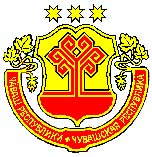 